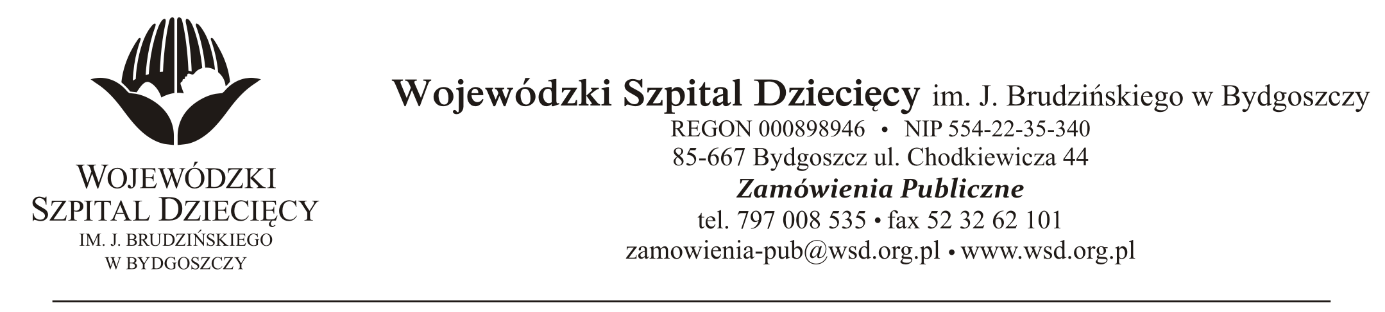 Bydgoszcz, dn.26.10.2021Nr sprawy: 15 / 2021 / PNDo Wykonawców:Dotyczy: postępowania o udzielenie zamówienie publicznego w przetargu nieograniczonego na dostawy opatrunków i innych wyrobów medycznych dla Wojewódzkiego Szpitala Dziecięcego im. J. Brudzińskiego w Bydgoszczy.W związku z pytaniami wystosowanymi przez Wykonawców udzielamy wyjaśnień na podstawie art. 135 ust. 2 ustawy z dnia 11 września 2019r. Prawo zamówień publicznych (Dz. U. z 2021 r., poz. 1129 z późn. zm.).PYTANIA DOTYCZĄCE FORMULARZA CENOWEGOPAKIET NR 1Pytanie 1 poz. 1-3Czy zamawiający dopuści wycenę za opakowanie ‘a 2 szt. w blistrze x 25 szt. blistrów, z przeliczeniem ilości i zaokrągleniem w górę do pełnych opakowań?Odpowiedź: Zamawiający dopuszcza wycenę za opakowanie ‘a 2 szt. w blistrze x 25 szt. blistrów, z przeliczeniem ilości.PAKIET NR 2Pytanie 1 poz. 1-3Czy Zamawiający dopuści opaskę dzianą wykonaną z 100% wiskozy?Odpowiedź: Zamawiający dopuszcza opaskę dzianą wykonaną z 100% wiskozy.Pytanie 2 poz. 6-7Czy Zamawiający dopuści opaskę wykonaną z 55% przędzy bawełnianej, 43% przędzy poliamidowej i 2% spandex?Odpowiedź: Zamawiający podtrzymuje zapisy SWZ.Pytanie 3 poz. 6-7Czy Zamawiający dopuści opaskę wykonaną z 72% przędzy bawełnianej, 26% przędzy poliamidowej i 2% przędzy poliamidowej?Odpowiedź: Zamawiający podtrzymuje zapisy SWZ.Pytanie 4 poz. 4-5Czy zamawiający dopuści opaskę dzianą podtrzymującą wykonaną z przędzy poliestrowej 100%, gdyż włókna wiskozowe stosowane jako zamiennik poliestru są niezbyt wytrzymałe, gniotą się oraz elektryzują, co wpływa niekorzystnie na komfort pacjenta?Odpowiedź: Zamawiający podtrzymuje zapisy SWZ.Pytanie 4 poz. 6-7Czy zamawiający dopuści opaskę dzianą elastyczną wykonaną z 100% włókien syntetycznych tj: poliestrowych i poliamidowych posiadające rozciągliwość powyżej 130% z zapinką wewnątrz opakowania indywidualnego?Odpowiedź: Zamawiający podtrzymuje zapisy SWZ.PAKIET NR 3Pytanie 1 poz. 1Czy zamawiający dopuści gazę pakowaną w roli?Odpowiedź: Zamawiający dopuszcza gazę pakowaną w roli.Pytanie 2 poz. 1, 13-15 POLMILCzy zamawiający dopuści wyroby z gazy sklasyfikowane w klasie I reg.4 ? Wyroby, które są przedmiotem oferty są produktami niesterylnymi, w związku z tym nie używa się ich w zabiegach medycznych wysokiego ryzyka i nie zachodzi potrzeba, aby były sklasyfikowane w klasie II a reg.7.Odpowiedź: Zamawiający dopuszcza przedstawiony wyrób.Pytanie 3 poz. 1, 6-7, 11-15Czy zamawiający wydzieli poz.1,6-7,11-15 do osobnego pakietu, takie rozwiązanie pozwoli na złożenie konkurencyjnej oferty. Racjonalne wydatkowanie publicznych pieniędzy jest dla Zamawiającego priorytetem, a podział pakietu to umożliwia. Złożenie ofert przez różne firmy pozwoli Zamawiającemu na dokonanie wyboru oferty zgodnej z zapisami SIWZ oraz zasadami uczciwej konkurencji w myśl ustawy PZP, gdyż większa liczba oferentów stwarza większe możliwości wyboru.Odpowiedź: Zamawiający podtrzymuje zapisy SWZ.PAKIET NR 5Pytanie 1 poz. 13Czy Zamawiający dopuści możliwość zaoferowania przylepca na białej włókninie pokrytego hipoalergicznym klejem z syntetycznego kauczuku. Przeznaczonego dla pacjentów o szczególnie wrażliwej skórze. Służącego zwłaszcza do podtrzymywania opatrunków trwałych; do mocowania instrumentów pomiarowych, sondy itp. w rozmiarze 2,5 cm x 9,2 m z wyceną za 1 szt. w tym rozmiarze?Odpowiedź: Zamawiający dopuszcza możliwość zaoferowania przylepca na białej włókninie pokrytego hipoalergicznym klejem z syntetycznego kauczuku. Przeznaczonego dla pacjentów o szczególnie wrażliwej skórze. Służącego zwłaszcza do podtrzymywania opatrunków trwałych; do mocowania instrumentów pomiarowych, sondy itp.W rozmiarze 2,5 cm x 9,2 m z wyceną za 1 szt. w tym rozmiarzePAKIET NR 6Pytanie 1 poz. 1Czy Zamawiający dopuści opaskę elastyczną o rozciągliwości ok. 80%?Odpowiedź: Zamawiający podtrzymuje zapisy SWZ.Pytanie 2 poz. 1Czy Zamawiający dopuści opaskę elastyczna w rozmiarze 8cm x 4m?Odpowiedź: Zamawiający podtrzymuje zapisy SWZ.Pytanie 3 poz. 8Czy Zamawiający dopuści rękaw opatrunkowy w rozmiarze 1 o szerokości w stanie relaksacji max 1,5cm?Odpowiedź: Zamawiający podtrzymuje zapisy SWZ.Pytanie 4 poz. 9Czy Zamawiający dopuści rękaw opatrunkowy w rozmiarze 2 o szerokości w stanie relaksacji 1-2,5cm?Odpowiedź: Zamawiający podtrzymuje zapisy SWZ.Pytanie 5 poz. 10Czy Zamawiający dopuści rękaw opatrunkowy w rozmiarze 3 o szerokości w stanie relaksacji 2-3cm?Odpowiedź: Zamawiający podtrzymuje zapisy SWZ.Pytanie 6 poz. 11Czy Zamawiający dopuści rękaw opatrunkowy w rozmiarze 4 o szerokości w stanie relaksacji 2,5-4,5cm?Odpowiedź: Zamawiający podtrzymuje zapisy SWZ.Pytanie 7 poz. 12Czy Zamawiający dopuści rękaw opatrunkowy w rozmiarze 6 o szerokości w stanie relaksacji 5-6cm?Odpowiedź: Zamawiający podtrzymuje zapisy SWZ.Pytanie 8 poz. 12Czy Zamawiający dopuści rękaw opatrunkowy w rozmiarze 8 o szerokości w stanie relaksacji 5-9,5cm?Odpowiedź: Zamawiający podtrzymuje zapisy SWZ.Pytanie 9 poz. 13Czy Zamawiający dopuści rękaw opatrunkowy w rozmiarze 8 o szerokości w stanie relaksacji 5-9,5cm?Odpowiedź: Zamawiający podtrzymuje zapisy SWZ.Pytanie 10 poz. 13Czy Zamawiający dopuści rękaw opatrunkowy w rozmiarze 10 o szerokości w stanie relaksacji 6,5-13,5cm?Odpowiedź: Zamawiający podtrzymuje zapisy SWZ.Pytanie 11 poz. 8-13Czy Zamawiający dopuści rękaw opatrunkowy o składzie 70-80% przędzy poliamidowej i 20-30% poliuretanowej przędzy elastomerowej?Odpowiedź: Zamawiający podtrzymuje zapisy SWZ.Pytanie 12 poz. 8-13Czy zamawiający ma na myśli 1 szt. = 1 mb w stanie luźnym lub 1 szt. = 25 mb w stanie luźnym?Odpowiedź: Zamawiający miał na myśli 1 szt. = 25 mb w stanie luźnym.Pytanie 13 poz. 8-13Czy zamawiający wymaga siatek o rozmiarach odpowiadającym poszczególnym częściom ciała, rozmiary przedstawione poniżej – szerokość w milimetrach w stanie swobodnym?Rozmiar 1 – max 15 mm – palecRozmiar 2 – 10-25 mm-dłoń, palecRozmiar 3 -15-35 mm-dłoń , stopaRozmiar 4 – 25-45 mm- Podudzie, kolano, ramię, stopa, łokiećRozmiar 6-głowa, ramię, podudzie, kolano – 40-65 mm j.w.Odpowiedź: Zamawiający dopuszcza siatki o przedstawionych rozmiarach, odpowiadających poszczególnym częściom ciała.Pytanie 14 poz. 1-2, 8-13Czy zamawiający wydzieli poz.1-2,8-13 do osobnego pakietu, takie rozwiązanie pozwoli na złożenie konkurencyjnej oferty. Racjonalne wydatkowanie publicznych pieniędzy jest dla Zamawiającego priorytetem, a podział pakietu to umożliwia. Złożenie ofert przez różne firmy pozwoli Zamawiającemu na dokonanie wyboru oferty zgodnej z zapisami SIWZ oraz zasadami uczciwej konkurencji w myśl ustawy PZP, gdyż większa liczba oferentów stwarza większe możliwości wyboru.Odpowiedź: Zamawiający podtrzymuje zapisy SWZ.PAKIET NR 7Pytanie 1 poz. 1Wymagania – Czy Zamawiający wyrazi, aby materiał serwet spełniał wymogi normy EN 13795-1-3 i posiadał gramaturę min. 55g/m2?Odpowiedź: Zamawiający dopuszcza aby materiał serwet spełniał wymogi normy EN 13795-1-3 i posiadał gramaturę min. 55g/m2.PAKIET NR 10Pytanie 1 poz. 13Czy Zamawiający dopuści zestaw w którym serwety wykonane są z laminatu dwuwarstwowego o gramaturze podstawowej min. 57, 4 g/m2 oraz łącznej 109 g/m2 o zdolności absorbcji cieczy, odporności na sucho/ mokro wyższej niż Zamawiający wymaga? Pozostałe parametry zgodne z SWZ.Odpowiedź: Zamawiający dopuszcza w pakiecie 10 poz. 13 zestaw w którym serwety wykonane są z laminatu dwuwarstwowego o gramaturze podstawowej min. 57, 4 g/m2 oraz łącznej 109 g/m2 o zdolności absorbcji cieczy, odporności na sucho/ mokro wyższej niż wymagane w SWZ. Pozostałe parametry zgodne z SWZ.Pytanie 2 poz. 15Czy Zamawiający dopuści zestaw o wytrzymałości na wypychanie na sucho min. 185 kPa? Pozostałe parametry zgodne z SWZ.Odpowiedź: Zamawiający dopuszcza w pakiecie 10 poz. 15 zestaw o wytrzymałości na wypychanie na sucho min. 185 kPa. Pozostałe parametry zgodne z SWZ.Pytanie 3 poz. 24Czy można zaoferować torbę wykonaną z grubszej folii? Pozostałe parametry zgodne z SWZ.Odpowiedź: Zamawiający dopuszcza torbę z folii grubszej niż wymagana w SWZ.PAKIET NR 15Pytanie 1 poz. 1Czy Zamawiający w pozycji 1 pakiet 15 dopuści postępowania opatrunek hemostatyczny Woundclot™  o wymiarach 5 cm x 5 cm wykonany z nieoksydowanej celulozy, wzmocniony na poziomie molekularnym, przeznaczony do tamowania krwawień, nie wymagający mocnego ucisku, zdolność do absorpcji płynów w kontakcie z krwią wynosi 2500% jego własnej wagi?Odpowiedź: Zamawiający podtrzymuje zapis SWZ.Pytanie 2 poz. 1Czy Zamawiający wyrazi zgodę na produkt pakowany po 2 szt. w saszetce z przeliczeniem zamawianej ilości?Odpowiedź: Zamawiający dopuszcza produkt pakowany po 2 szt. w saszetce z przeliczeniem zamawianej ilości.Pytanie 3 poz. 1Proszę o doprecyzowanie czy Zamawiającemu chodzi o lek (matryca z klejem do tkanek) – w rozmiarze
3 x 2,5 pakowany po 1 szt.Odpowiedź: Zamawiający dopuszcza lek w rozmiarze 3 x 2,5 pakowany po 1 szt.Pytanie 3 poz. 2Proszę o doprecyzowanie czy Zamawiającemu chodzi o lek (matryca z klejem do tkanek) – w rozmiarze
4,8 x 4,8 pakowany po 2 szt. w opakowaniu.Odpowiedź: Zamawiający dopuszcza lek w rozmiarze 4,8 x 4,8 pakowany po 2 szt. w opakowaniu.Pytanie 3 poz. 1, 2, 3Czy Zamawiający miał na myśli matrycę z klejem do tkanek zarejestrowaną jako produkt leczniczy w rozmiarach 2,5 x 3,0 – 1 szt. w opakowaniu , 4,8 x 4,8 – 2 szt. w opakowaniu , 4,8 x 9,5 – 1 szt. w opakowaniu (w załączeniu CHPL).Odpowiedź: Zamawiający dopuszcza matrycę z klejem do tkanek zarejestrowaną jako produkt leczniczy w rozmiarach 2,5 x 3,0 – 1 szt. w opakowaniu, 4,8 x 4,8 – 2 szt. w opakowaniu, 4,8 x 9,5 – 1 szt. w opakowaniu.PAKIET NR 17Pytanie 1 poz. 1Prosimy o dopuszczenie w ww. pozycji 3 - 4 warstwowego, nieprzepuszczalnego podkładu chłonnego z możliwością cięcia, utrzymującego płyny nawet pod naciskiem, jednorazowego, rozmiar 140cm x 230cm. Warstwa chłonna min. 70 cm x 230 cm zmieniająca się w żel utrzymujący skórę pacjenta suchą po 1 min. od zmoczenia. Warstwa wierzchnia PE/PP, warstwa pośrednia średnią gęstość 85 ± 5 g/m2, niebieska dolna warstwa PE 35g/m2. Niesterylny klasy 1, zgodny z normą EN 13795. Możliwość przenoszenia do 150 kg. Grubość 0,5mm. Chłonność 4000 ml/m2Odpowiedź: Zamawiający dopuszcza przedstawiony produkt.Pytanie 2 poz. 4Prosimy o dopuszczenie w ww. pozycji podkładu chłonnego o następującym opisie: trzywarstwowy, wysokochłonny podkład klasy I na stół operacyjny o rozmiarze całkowitym 230 x 140 cm i warstwie chłonnej 230 x 50 cm, górna warstwa 100% propylen (PP) o chłonności 20gr/m2, środkowa warstwa hydrożelu celulozowego (SAP) o średniej gęstości 85 g/m2 oraz dolna warstwa srebrny tereftalan polietylenowy (PET) o grubości 20µm, zapewniający możliwość przenoszenia pacjenta do 220kg (odporność na rozdzieranie), nie przewodzący elektryczności, izolujący termicznie pacjenta zabezpieczając go przed wychłodzeniem przed, podczas i po zabiegu, nie zawierający latexu oraz bawełny, niesterylny, zapewniający chłonność płynów min. 4000 ml/m2, zgodny z normą EN 13 795.Odpowiedź: Zamawiający dopuszcza przedstawiony produkt.Pytanie 3 POZ. 9Prosimy o dopuszczenie możliwości wyceny op. – 100 szt. z jednoczesnym przeliczeniem wymaganych ilości.Odpowiedź: Zamawiający dopuszcza wycenę op. – 100 szt. z jednoczesnym przeliczeniem wymaganych ilości.Pytanie 4 poz. 10Prosimy o dopuszczenie w ww. pozycji gazików bez chlorheksydyny o rozmiarze 65 mm x 30 mm, pozostałe parametry oferowanych gazików będą zgodne z opisem przedmiotu zamówienia.Odpowiedź: Zamawiający dopuszcza gaziki bez chlorheksydyny o rozmiarze 65 mm x 30 mm, pozostałe parametry zgodne z opisem przedmiotu zamówienia.Pytanie 5 poz. 10Prosimy o dopuszczenie w ww. pozycji gazików o rozmiarze 90 mm x 120 mm, pozostałe parametry oferowanych gazików będą zgodne z opisem przedmiotu zamówienia.Odpowiedź: Zamawiający dopuszcza gaziki o rozmiarze 90 mm x 120 mm, pozostałe parametry zgodne z opisem przedmiotu zamówienia.Pytanie 6 poz. 10Prosimy o dopuszczenie w ww. pozycji gazików o rozmiarze 120 mm x 125 mm, pozostałe parametry oferowanych gazików będą zgodne z opisem przedmiotu zamówienia.Odpowiedź: Zamawiający dopuszcza gaziki o rozmiarze 120 mm x 125 mm, pozostałe parametry zgodne z opisem przedmiotu zamówienia.Pytanie 7 poz. 9Czy Zamawiający wydzieli do osobnego Pakietu produkt z Pakietu 17 poz. 9 i dopuści:Gaziki do dezynfekcji skóry wykonane z wysokogatunkowej włókniny o gramaturze 70g/m2, nasączone 70% alkoholem izopropylowym i 0.5% glukonianem chlorheksydyny, rozmiar złożonego gazika 4x4,5cm, a rozłożonego 9x12cm, trzykrotnie złożone, 6 warstw, pakowane pojedynczo w saszetki, 100szt. saszetek w opakowaniu zbiorczym- kartoniku?lubGaziki do dezynfekcji skóry wykonane z wysokogatunkowej włókniny o gramaturze 70g/m2, nasączone 70% alkoholem izopropylowym i 0.5% glukonianem chlorheksydyny, rozmiar złożonego gazika 4x4,5cm, a rozłożonego 12x12,5cm, czterokrotnie złożone, 9 warstw, pakowane pojedynczo w saszetki, 100szt. saszetek w opakowaniu zbiorczym- kartoniku?Odpowiedź: Zamawiający podtrzymuje zapis SWZ.Pytanie 8 poz. 10Czy Zamawiający wydzieli do osobnego Pakietu produkt z Pakietu 17 poz. 10 i dopuści:Gaziki do dezynfekcji skóry wykonane z wysokogatunkowej włókniny o gramaturze 70g/m2, nasączone 70% alkoholem izopropylowym i 0.5% glukonianem chlorheksydyny, rozmiar złożonego gazika 4x4,5cm, a rozłożonego 9x12cm, trzykrotnie złożone, 6 warstw, pakowane pojedynczo w saszetki, 100szt. saszetek w opakowaniu zbiorczym- kartoniku?lubGaziki do dezynfekcji skóry wykonane z wysokogatunkowej włókniny o gramaturze 70g/m2, nasączone 70% alkoholem izopropylowym i 0.5% glukonianem chlorheksydyny, rozmiar złożonego gazika 4x4,5cm, a rozłożonego 12x12,5cm, czterokrotnie złożone, 9 warstw, pakowane pojedynczo w saszetki, 100szt. saszetek w opakowaniu zbiorczym- kartoniku?Odpowiedź: Zamawiający podtrzymuje zapis SWZ.Pytanie 9 poz. 11Czy Zamawiający wydzieli do osobnego Pakietu produkt z Pakietu 17 poz. 11 i dopuści:Gaziki do dezynfekcji skóry wykonane z wysokogatunkowej włókniny o gramaturze 70g/m2, nasączone 70% alkoholem izopropylowym, rozmiar złożonego gazika 4x4,5cm, a rozłożonego 9x12cm, trzykrotnie złożone, 6 warstw, pakowane pojedynczo w saszetki, 100szt. saszetek w opakowaniu zbiorczym- kartoniku?lubGaziki do dezynfekcji skóry wykonane z wysokogatunkowej włókniny o gramaturze 70g/m2, nasączone 70% alkoholem izopropylowym, rozmiar złożonego gazika 4x4,5cm, a rozłożonego 12x12,5cm, czterokrotnie złożone, 9 warstw, pakowane pojedynczo w saszetki, 100szt. saszetek w opakowaniu zbiorczym- kartoniku?Odpowiedź: Zamawiający podtrzymuje zapis SWZ.Pytanie 10 poz. 5Czy Zamawiający wyrazi zgodę na zaoferowanie produktu w postaci sterylnego (sterylizacja radiacyjna), rozpuszczalnego w wodzie żelu, używanego do ułatwiania wprowadzana cewników oraz innych urządzeń medycznych podczas zabiegów dotyczących cewki moczowej jak np. cewnikowanie, endoskopia czy cystoskopia oraz do zabiegów odbytniczych i okrężniczych jako żel lubrykacyjny.100 g żelu zawiera:•	Wodę destylowaną•	Glikol propylenowy, hydroksyetylocelulozę •	2g chlorowodorek lidokainy •	0.250g glukonian chloroheksydyny (stężenie 20%)•	0.060g hydroksybenzoat metylu •	0.025g hydroksybenzoat propylu Produkt pakowany w bezlateksowych i wygodnych ampułkostrzykawkach z podziałką o pojemności 11ml (11g)?Odpowiedź: Zamawiający dopuszcza zaoferowany produkt.Pytanie 11 poz.6 BATISTCzy Zamawiający wyrazi zgodę na zaoferowanie produktu w postaci sterylnego (sterylizacja radiacyjna), rozpuszczalnego w wodzie żelu, używanego do ułatwiania wprowadzana cewników oraz innych urządzeń medycznych podczas zabiegów dotyczących cewki moczowej jak np. cewnikowanie, endoskopia czy cystoskopia oraz do zabiegów odbytniczych i okrężniczych jako żel lubrykacyjny.100 g żelu zawiera:•	Wodę destylowaną•	Glikol propylenowy, hydroksyetylocelulozę •	2g chlorowodorek lidokainy •	0.250g glukonian chloroheksydyny (stężenie 20%)•	0.060g hydroksybenzoat metylu •	0.025g hydroksybenzoat propylu Produkt pakowany w bezlateksowych i wygodnych ampułkostrzykawkach z podziałką o pojemności 6ml (6g)?Odpowiedź: Zamawiający dopuszcza zaoferowany produkt.Pytanie 12 poz. 8Czy Zamawiający wyrazi zgodę na zaoferowanie produktu w postaci sterylnego (sterylizacja radiacyjna), rozpuszczalnego w wodzie żelu, używanego do ułatwiania wprowadzana cewników oraz innych urządzeń medycznych podczas zabiegów dotyczących cewki moczowej jak np. cewnikowanie, endoskopia czy cystoskopia oraz do zabiegów odbytniczych i okrężniczych jako żel lubrykacyjny.100 g żelu zawiera:•	Wodę destylowaną•	Glikol propylenowy, hydroksyetylocelulozę •	2g chlorowodorek lidokainy •	0.250g glukonian chloroheksydyny (stężenie 20%)•	0.060g hydroksybenzoat metylu •	0.025g hydroksybenzoat propylu Produkt pakowany w bezlateksowych i wygodnych ampułkostrzykawkach z podziałką o pojemności 6ml (6g)?Odpowiedź: Zamawiający podtrzymuje zapis SWZ.PAKIET NR 22Pytanie 1 poz. 3W związku z tym, że opatrunek UrgoClean Ag w rozmiarze 15x20 występuje w opakowaniach a`5 sztuk, a nie a`10 sztuk prosimy o możliwość zaoferowania opatrunków w opakowaniach a`5 sztuk z jednoczesnym przeliczeniem zamawianej ilości na 10 op. a`5 sztuk.Odpowiedź: Zamawiający dopuszcza opatrunki w opakowaniach a`5 sztuk z jednoczesnym przeliczeniem zamawianej ilości na 10 op. a`5 sztuk.PYTANIA DOTYCZĄCE TREŚCI SWZPytanie 1 rozdział III, ust. 1dCzy Zamawiający nie popełnił omyłki pisarskiej, opisując wymóg: „W celu potwierdzenia, że oferowany towar odpowiada określonym wymaganiom, Zamawiający wymaga dostarczenia próbek produktu – dot. pakietu nr 1 poz. 1, 2, 3. po 1 opakowaniu (min. w opakowaniu 100szt.)”?Zrozumiałe jest, że celem przedstawienia próbek jest weryfikacja jakości oraz ich zgodności z oczekiwaniami Zamawiającego, ale niezrozumiałe jest wymagana ilość – tj. min. 100szt. z każdego rozmiaru?Odpowiedź: Celem badania jest sprawdzenie losowo wybranych z opakowania zbiorczego próbek. Zamawiający miał na myśli „po jednym opakowaniu zbiorczym kompresów wyjałowionych.” Zamawiający dopuszcza mniejsze opakowania zbiorcze.PYTANIA DOTYCZĄCE PROJEKTU UMOWYPytanie 1 par. 3 ust. 3Prosimy o zmianę terminu dostaw na maksymalnie 3 dni robocze oraz terminu dostaw na cito na 48 godzin.Odpowiedź: Zamawiający podtrzymuje zapis projektu umowy.Pytanie 2 par. 6 ust. 2 i 3Prosimy o zmianę terminów wymienionych w par. 6 ust. 2 i 3 projektu umowy na dni robocze.Odpowiedź: Zamawiający dopisuje w projekcie umowy w par. 6 ust. 2 i 3 – „w dni robocze”.Pytanie 3 par. 7 ust. 3 i 4Prosimy o odniesienie kary umownej do wartości brutto części umowy pozostałej do realizacji.Odpowiedź: Zamawiający podtrzymuje zapis projektu umowy.Pytanie 4 par. 3 ust. 4Wnosimy o wprowadzenie do projektu umowy zapisu o następującym brzmieniu:„Zamawiający zastrzega sobie prawo do częściowej realizacji umowy, jednak niezrealizowana wartość umowy nie może być większa niż 30% wartości umowy”.Zgodnie z art. 433 ust 4 ustawy Pzp Zamawiający jest zobowiązany do wskazania minimalnej wartości lub wielkości świadczenia stron, do której realizacji się zobowiązuje. Zgodnie z art. 433 ust. 4 ustawy Pzp - projektowane postanowienia umowy nie mogą przewidywać możliwości ograniczenia zakresu zamówienia przez zamawiającego bez wskazania minimalnej wartości lub wielkości świadczenia stron.Odpowiedź: Zamawiający podtrzymuje zapis projektu umowy.Pytanie 5Dotyczy umowy- prosimy do paragrafu 7 dopisać na końcu ustęp 9 o treści: 
"Ustępy 1,2,3,5,6,7,8 paragrafu 7 obowiązują pod warunkiem, że Zamawiający opłacił wszystkie wystawione przez Wykonawcę na rzecz Zamawiającego faktury w terminie do ich opłacenia."  
(Aby wykluczyć hipotetycznie sytuację, w której Zamawiający nie opłaca faktur, a może równocześnie naliczać kary Wykonawcy, gdy Wykonawca już nie może nie mając zapłaty za towar dostarczać dalej towaru, co może skutkować tym, że na końcu Zamawiający może nawet za niedostarczanie towaru przez Wykonawcę z przyczyn braku zapłaty za niego przez Zamawiającego zostać obciążony karą, w której to Wykonawca będzie winny, bo np. Zamawiający zerwie umowę z Wykonawcą, bo ten nie dostarcza towaru).lubo dopisanie na końcu paragrafu 7 ustępu 9 o treści:"W przypadku niedotrzymania przez Zamawiającego terminu zapłaty faktury za dostarczony towar, Wykonawcy przysługuje prawo naliczania odsetek ustawowych i równocześnie przysługuje mu prawo naliczania kar umownych w wysokości 0.2% kwoty brutto z faktury za każdy dzień opóźnienia w płatności.Odpowiedź: Zamawiający podtrzymuje zapis projektu umowy.W załączeniu poprawiony projekt umowy.Na pytania przesłane po terminie odpowiedzi nie są udzielane.z up. DyrektoraWojewódzkiego Szpitala Dziecięcegoim. J. Brudzińskiego w BydgoszczyZ-ca Dyrektora ds. Administracyjno-Technicznychmgr inż. Jarosław Cegielski